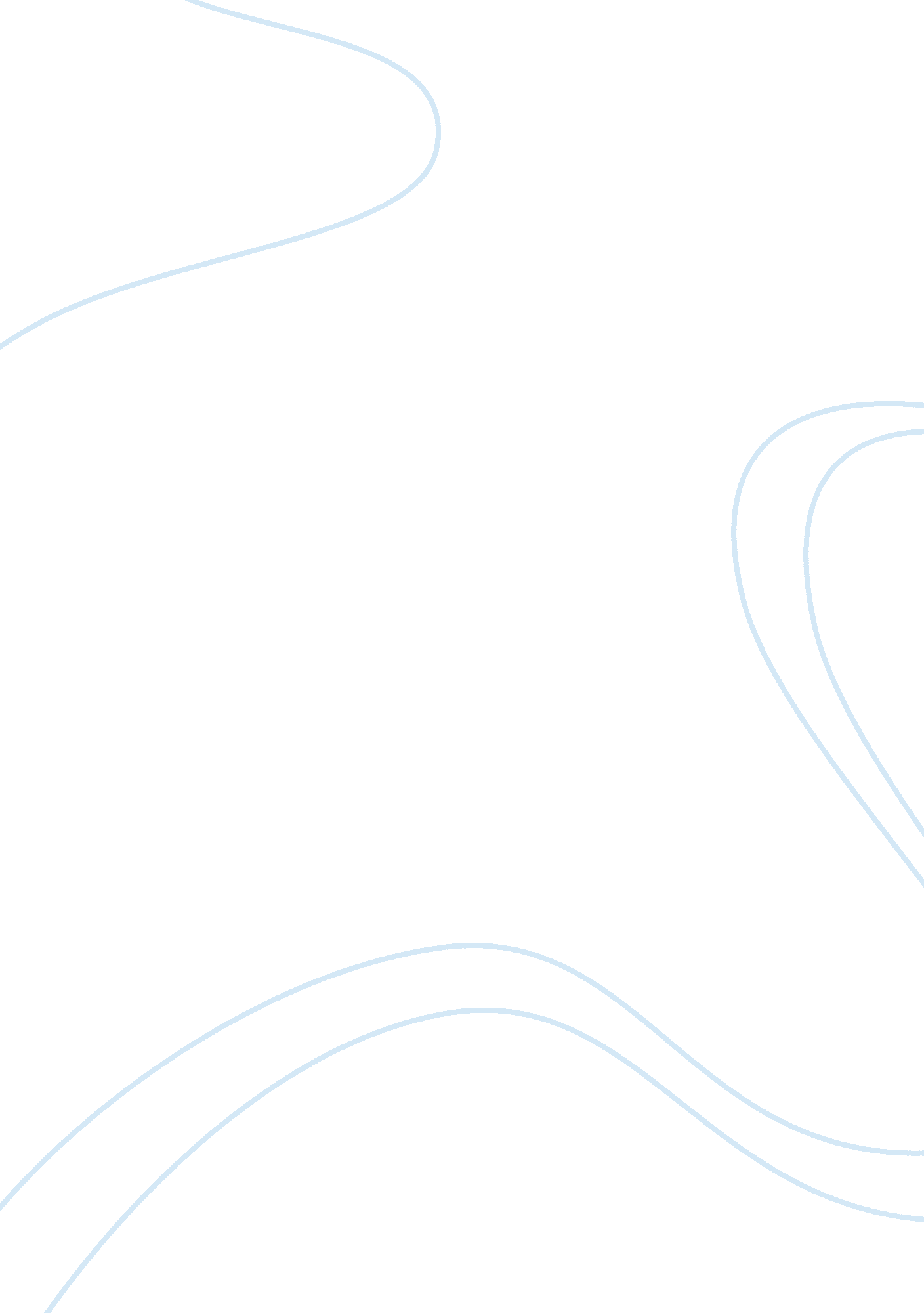 Example of reflections essaySociology, Women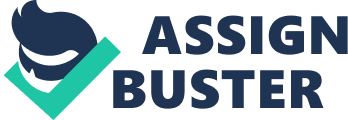 The Silent Girl The first person narration has several impacts in the “ The Silent Girl” story. Based on this approach, the narration provides a conversational tone. This helps the reader in following the exact plot in the story. A case in point is observed in this story where the narrator talks about his encounter with the blind girl. The use of first person narrative approach helps the narrator emphasize on the key points in the story. Additionally, the incorporation of first person narrative approach helps the narrator bring out the non fictitious account of the story. Graduation Gender and racial attitudes have massively changed in the recent past. In this text, a lot of changes have been noted especially within the span of the last fifty years. Capitalized on gender, there used to be a lot of discrimination against the female. It is however evident from this sense that in the last fifty years, females have come to realize great freedom from such discriminations. At the moment, women have equal employment rights as well as other associational rights. Additionally, there used to be a massive outcry of racial discrimination. The whites and the blacks could not be treated on the same scale until recently. In the last fifty years, the blacks have won favor and can at least attend same classed with the whites as well as other privileges. Possible Lives Rose’s visits to various classrooms was both outward and inward journey in different ways. It is evidently put up that Rose’s Journey started three and half years ago. This journey pointed out at fashioning a response to faith loss in the public schools. This in collaboration to classroom visits culminated to the journeys. The essence is that her visit to the classes both impacted her inwardly as well as outwardly to the students. 